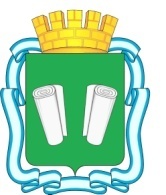 городская Дума городского округа Кинешмаседьмого созываРЕШЕНИЕот 23.06.2021  №18/94О награждении Почетными грамотами и Благодарностями городской Думы городского округа КинешмаРуководствуясь решением городской Думы городского округа Кинешма от 29.01.2020 № 89/566 «О Почетной грамоте и Благодарности городской Думы городского округа Кинешма», ст. 29 Устава городского округа Кинешма,городская Дума городского округа Кинешма решила:1. Наградить Почетной грамотой городской Думы городского округа Кинешма:1.1.Петрову Веру Юрьевну, уборщика служебных помещений МБУ «СШОР им. олимпийского чемпиона С.Клюгина»  г.о.Кинешма, за безупречную продолжительную работу, образцовое выполнение должностных обязанностей, высокий профессионализм, активное участие в общественной жизни городского округа Кинешма и в связи с Днем города Кинешмы.1.2. Шапкина Алексея Николаевича, водителя автомобиля 5 разряда группы хозяйственного обеспечения Государственного учреждения – Ивановское региональное отделение Фонда социального страхования Российской Федерации за успехи и достижения в трудовой деятельности, за добросовестный многолетний труд и в связи с Днем города Кинешмы.2. Наградить Благодарностью городской Думы городского округа Кинешма:2.1. Дурновцеву Ларису Геннадьевну, гардеробщика МБУ «СШОР им. олимпийского чемпиона С.Клюгина» г.о.Кинешма  за безупречную продолжительную работу, образцовое выполнение должностных обязанностей, высокий профессионализм, активное участие в общественной жизни городского округа Кинешма и в связи с Днем города Кинешмы.2.2. Клокину Антонину Витальевну, председателя домового комитета дома №14 по ул. Красный Металлист, члена Актива ТОС микрорайона «Поликор», за активную жизненную позицию, за общественную работу в ТОС микрорайона «Поликор» и в связи с Днем города Кинешмы.2.3. Ревина Сергея Дмитриевича, машиниста экскаватора 5 разряда ООО «Теплосетевая компания»  за добросовестный труд,  профессионализм в работе и в связи с празднованием Дня города Кинешмы.2.4. Ситкина Николая Дмитриевича, слесаря по ремонту и обслуживанию тепловых сетей 4 разряда  ООО «Теплосетевая компания»  за добросовестный труд, профессионализм в работе и в связи с празднованием Дня города Кинешмы.       2.5. Сирадегян Сергея Мартиновича, члена Правления Кинешемского отделения региональной армянской национально – культурной автономии Армянской диаспоры за активное участие в общественной жизни города и в связи с празднованием Дня города Кинешмы.3. Настоящее решение вступает в силу со дня его принятия.Председатель городской Думы городского округа Кинешма                                                      М.А. Батин